УКРАЇНАВиконавчий комітет Нетішинської міської радиХмельницької областіР І Ш Е Н Н Я26.01.2023					Нетішин				  № 50/2023Про надання мешканцям Нетішинської міської територіальної громади одноразової грошової допомогиВідповідно до підпункту 4 пункту «а» статті 28, підпункту 1 пункту «а» частини 1 статті 34, пункту 3 частини 4 статті 42 Закону України «Про місцеве самоврядування в Україні», комплексної програми «Турбота» на 2023-2025 роки, затвердженої рішенням тридцятої сесії Нетішинської міської ради VІІІ скликання від 04 листопада 2022 року № 30/1534, комплексної програми соціальної підтримки захисників державного суверенітету та незалежності України і членів їх сімей Нетішинської міської територіальної громади на 2023-2025 роки, затвердженої рішенням тридцятої сесії Нетішинської міської ради VІІI скликання від 04 листопада 2022 року № 30/1535, Порядку надання одноразової грошової допомоги, затвердженого рішенням виконавчого комітету Нетішинської міської ради від 26 січня 2023 року № 49/2023, з метою розгляду звернень мешканців Нетішинської міської територіальної громади щодо надання грошової допомоги та враховуючи рекомендації комісії з питань надання одноразової грошової допомоги, виконавчий комітет Нетішинської міської ради    в и р і ш и в:1. Надати:1.1. пенсіонерці Л., яка проживає у ..., м. Нетішин, одноразову грошову допомогу на лікування, у сумі 10 тисяч гривень;1.2. пенсіонеру С., який проживає у ..., м. Нетішин, одноразову грошову допомогу на лікування, у сумі 3 тисячі гривень;1.3. особі з інвалідністю внаслідок Чорнобильської катастрофи другої групи Б., який проживає у ..., м. Нетішин, одноразову грошову допомогу на лікування, у сумі 8 тисяч гривень;1.4. пенсіонерці П., яка проживає у ..., м. Нетішин, одноразову грошову допомогу на лікування, у сумі 3 тисячі гривень;1.5. пенсіонеру Я., який проживає у ..., м. Нетішин, одноразову грошову допомогу на лікування, у сумі 10 тисяч гривень;1.6. особі з інвалідністю загального захворювання другої групи І., який проживає у ..., м. Нетішин, одноразову грошову допомогу на лікування, у сумі          3 тисячі гривень;1.7. особі з інвалідністю загального захворювання третьої групи Ж., яка проживає у ..., м. Нетішин, одноразову грошову допомогу на лікування, у сумі                4 тисячі гривень;1.8. постраждалій внаслідок Чорнобильської катастрофи ІІ категорії К., яка проживає у ..., м. Нетішин, одноразову грошову допомогу на лікування доньки, у сумі 4 тисячі гривень;1.9. особі з інвалідністю загального захворювання третьої групи В., яка проживає у ..., м. Нетішин, одноразову грошову допомогу на лікування, у сумі            4 тисячі гривень;1.10. матері дитини з інвалідністю К., яка проживає у ..., м. Нетішин, одноразову грошову допомогу на лікування сина, у сумі 8 тисяч гривень;1.11. отримувачу державної соціальної допомоги Ш., яка проживає у ..., м. Нетішин, одноразову грошову допомогу на лікування сина, у сумі 3 тисячі гривень;1.12. особі з інвалідністю внаслідок Чорнобильської катастрофи третьої групи К., який проживає у ..., м. Нетішин, одноразову грошову допомогу на лікування, у сумі 10 тисяч гривень;1.13. пенсіонерці Х., яка проживає у ..., м. Нетішин, одноразову грошову допомогу на лікування, у сумі 10 тисяч гривень;1.14. пенсіонерці Б., яка проживає у ..., м. Нетішин, одноразову грошову допомогу на лікування, у сумі 8 тисяч гривень;1.15. особі з інвалідністю загального захворювання третьої групи Г., який проживає у ..., м. Нетішин, одноразову грошову допомогу на лікування, у сумі    10 тисяч гривень;1.16. пенсіонеру Б., який проживає у ..., м. Нетішин одноразову грошову допомогу на лікування, у сумі 3 тисячі гривень;1.17. пенсіонеру Ф., який проживає у ..., с. Старий Кривин, одноразову грошову допомогу на лікування, у сумі 8 тисяч гривень;1.18. особі з інвалідністю війни другої групи С., який проживає у ..., м. Нетішин, одноразову грошову допомогу на лікування, у сумі 8 тисяч гривень;1.19. пенсіонеру Ш., який проживає у ..., с. Старий Кривин, одноразову грошову допомогу на лікування, у сумі 5 тисяч гривень;1.20. отримувачу державної соціальної допомоги Ш., яка проживає у ..., м. Нетішин, одноразову грошову допомогу у зв’язку зі скрутним матеріальним становищем, у сумі 5 тисяч гривень;1.21. особі з інвалідністю загального захворювання першої групи Р., яка проживає у ..., м. Нетішин, одноразову грошову допомогу на лікування, у сумі            3 тисячі гривень;1.22. особі з інвалідністю загального захворювання першої групи Л., яка проживає у ..., м. Нетішин, одноразову грошову допомогу на лікування, у сумі               3 тисячі гривень;1.23. особі з інвалідністю загального захворювання другої групи О., яка проживає у ..., м. Нетішин, одноразову грошову допомогу на лікування, у сумі     10 тисяч гривень;1.24. безробітній М., яка проживає у ..., м. Нетішин, одноразову грошову допомогу на лікування, у сумі 8 тисяч гривень;1.25. непрацюючій К., яка фактично проживає у ..., м. Нетішин, одноразову грошову допомогу на лікування дітей, у сумі 5 тисяч гривень;1.26. працівниці бюджетної сфери Д., яка проживає у ..., м. Нетішин, одноразову грошову допомогу на лікування, у сумі 5 тисяч гривень;1.27. непрацюючій М., яка проживає у ..., м. Нетішин, одноразову грошову допомогу на лікування, у сумі 10 тисяч гривень;1.28. непрацюючому М., який проживає у ..., м. Нетішин, одноразову грошову допомогу на лікування дружини, у сумі 5 тисяч гривень.2. Фінансовому управлінню виконавчого комітету Нетішинської міської ради на виконання пунктів 1.1. - 1.23. – Нетішинському територіальному центру соціального обслуговування (надання соціальних послуг) та на виконання пунктів 1.24. - 1.28. – виконавчому комітету Нетішинської міської ради за рахунок асигнувань, передбачених у бюджеті Нетішинської міської територіальної громади на інші заходи у сфері соціального захисту та соціального забезпечення.3. Контроль за виконанням цього рішення покласти на керуючого справами виконавчого комітету міської ради Любов Оцабрику.Міський голова							Олександр СУПРУНЮК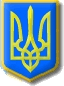 